Dear Parent/Carers                                                     26th Sept 2016  Co-op Fund raisingWe are extremely lucky to have had the Friends of Grange View chosen as a worthy cause for fund raising by the Co-op. Co-op Members in our local community can now see our cause profile on theCo-op membership website. How it works- Every time members choose Co-op branded products and services and use their Co-op Membership card 1% of what they spend will go to their chosen cause(please choose Grange View). Members can change their choice at any time until the end of the giving period on 18th March 2017. Please choose Grange View First School as a worthy cause and spread the news that every penny spent on Co-op branded products will help raise funds to school for us to make more improvements in school.MacmillanPlease join us on Friday 30th Sept at 2pm for cakes, cuppas and fun with your families to raise funds for Macmillan Cancer Charity. Bring any cake donations in the morning and we hope it will be as successful as last year! Collect your child from their class and then pop into the hall to buy a cake and cuppa. BehaviourUnfortunately last week some children’s behaviour at clubs was not acceptable. These children and parents have been informed. Staff and visitors will not tolerate unacceptable behaviour which does not reflect our Sparkle Statement which may result in children not returning to our clubs. Car park usePlease remember the car park is only for staff and visitor use. Please do not park in the school spaces or walk your child through the car park. Use the side paths and gates to keep everyone safe. Jigsaw and board game donations We are in need of any donation of simple jigsaws and board games for wet play times please. This is a good opportunity to have a clear out before Christmas. Genes for Jeans Day – 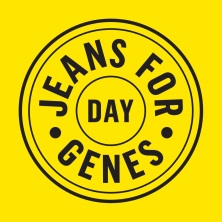 We collected £109 on Friday, so thank you. If you still need to send in your £1.00 donation can you do so tomorrow please so we can get the money to the bank, thank you.  Look out for the photos on the website ! 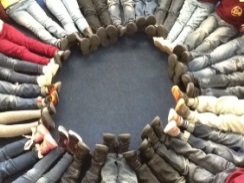 Beech ParentsNew Library visit day is now every Wednesday. Please ensure your child always has their books with them. Thank you.NSPCCThanks for supporting this worthy cause. All classes have completed their exercises last week and just need you to collect any sponsor money and return to school. Please send it in to school asap, thank you.Friday Family WorshipWe love a Friday when we celebrate all our hard work and achievements for the week. Please support us every Friday by switching off mobile phones, not talking when the children are receiving merits etc and try not to distract your child who is trying hard to concentrate. It is really hard for pupils and staff to concentrate if our audience are distracting us. We appreciate your co-operation.Morning Nursery will be joining us starting Fri 30th Sept.  Thank you. Online Portal Opening 12 September 2016 – Middle school places Year 4 parents must apply for their children place at middle school for Sept 2017 now. The Online Portal for Admissions to Middle, High and Secondary School is now open for children transferring from First to Middle (current Year 4) – Middle to High (current Year 8) and Primary to Secondary (current Year 6). Further information can be found on the County Council School Admission’s page.Free school meals ( Pupil Premium) Some parents/carers whose income is below £16,190 per family are entitled to Free School Meals (OFSTED call this Pupil Premium). Schools receive £1,320 for pupils in reception year to year 6 per pupil in our budget to use to support them across the school. We use it to benefit every child by supporting us to have extra staff for small group work, buy resources to support small group work and interventions. A small proportion of this funding is used to clubs and support  costs of residential and school visits. The information is fully available on the school website for everyone to read.Ofsted hold school accountable for the spending of this funding and we have to show that we are supporting every child/family who is able to apply for Free School Meals (pupil premium).We hope all our families who are eligible apply for this funding as it makes a massive difference to our budget and our currently staffing levels. Active Learn- homeworkPlease remember if you are supporting your child to complete their homework online the website address is: www.activelearnprimary.co.uk. You can access this through a PC/ ipad/tablet/ smartphone.NO JewelleryWe cannot allow any earrings or jewellery in school for PE or in the Early Years Unit.  Your child’s earrings MUST be removed or taped up. Please ensure this happens or your child may miss out on valuable activities across the day. This is for health and safety reasons.  Mobile Telephone NumbersIf you change your mobile number, please inform the office, as you may miss out on important text messages if your number is no longer valid, thank you.School Lunches - SURVEY Mrs Palmer has planned some really delicious healthy and wholesome lunches this term. School lunches cost only £2.20 per day.  BUT we would like to ask you for some ideas about what home cooked food (not frozen or processed) your child likes at home. This info will help Mrs Palmer in the future to develop menus to suit our school tastes. Please complete the slip at the end of this letter. Thank you.Dates for diaries Fri 30th Sept – 9am Family Worship- Reading Library Challenge Certificates 2pm MacMillan Coffee afternoon - cakes, biscuits and a cuppa for all for a good cause. DONATIONS REQUIRED FROM EVERYONE PLEASE! Letter from the School council sent home on FridayFri 7th Oct – 9am NSPCC Family Worship to celebrate what you have raisedTues 11th Oct - Harvest at 2pm at St. Johns Church, UlghamWeek beginning 17th Oct – Parents meetings - TBC Fri 21st Oct - Half term - School closes as normal at 3.15pm. *NON UNIFORM for Bottle donations for Christmas fair. Pocket money staff after school (1st one of the year) Attendance – Does it matter? YES IT DOES!!Please remember your child’s attendance in school is extremely important. Awards will continue to be given to each class with the best attendance. Can we remind parents about a section of the Education Act 1996: “Central to raising standards in education and ensuring all pupils can fulfil their potential is an assumption so widely understood that it is insufficiently stated – pupils need to attend school regularly to benefit from their education. Missing out on lessons leaves children vulnerable to falling behind. Children with poor attendance tend to achieve less in both primary and secondary school”  NO HOLIDAYS will be authorised in term time.Last week’s attendance is as follows: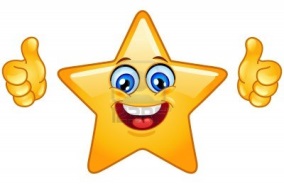 ****Data Collection Sheet/Parental Consent Form****Thank you to everyone who has sent these back into school. If you haven’t sent yours in, please can you do so by the end of this week? We need this information for admin purposes and permission for your child to access fully our outdoor learning activities, etc, thank you.Easy Fund Raising www.easyfundraising.org.uk. Please register and keep Shopping online on this website for school funds. Every penny you spend helps school.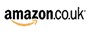 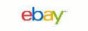 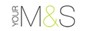 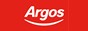 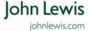 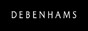 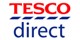 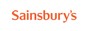 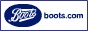 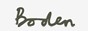 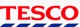 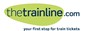 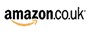 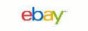 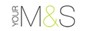 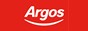 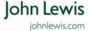 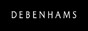 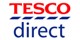 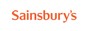 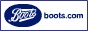 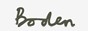 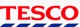 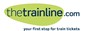 Kind Regards Louise Laskey Mrs L LaskeyHead Teacher 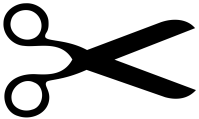 ------------------------------------------------------------------------------------------------------School Meal Survey -  Child’s Name:____________________________Class: ___________My Child loves to eat the following at home: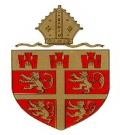 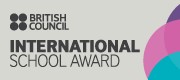 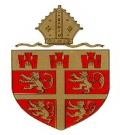 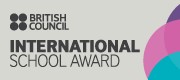 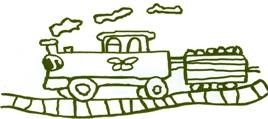 